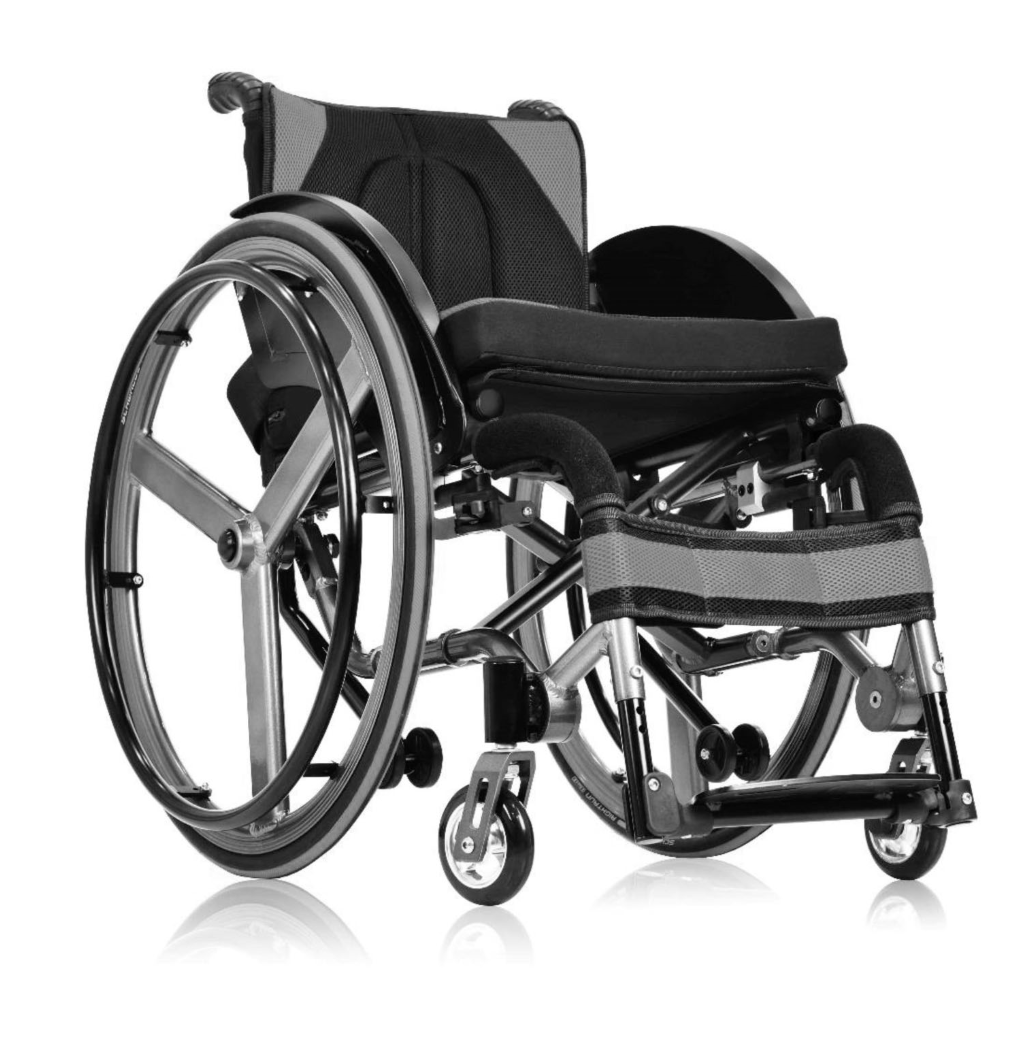 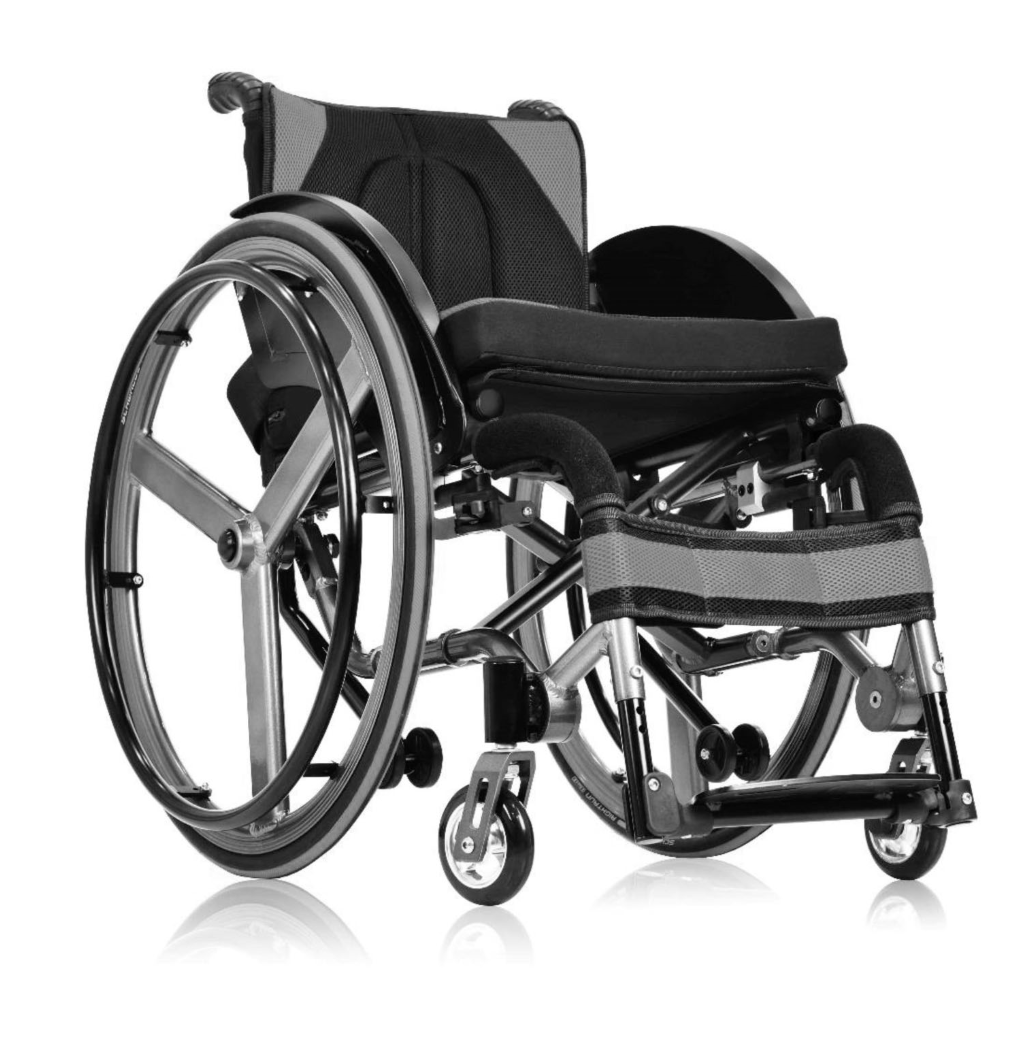 ANTAR Sp. J. 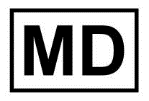 03-068 Warszawa, ul. Zawiślańska 43PolskaAfter unpacking make sure that all components do not have visible mechanical damages, otherwise please contact the manufacturer.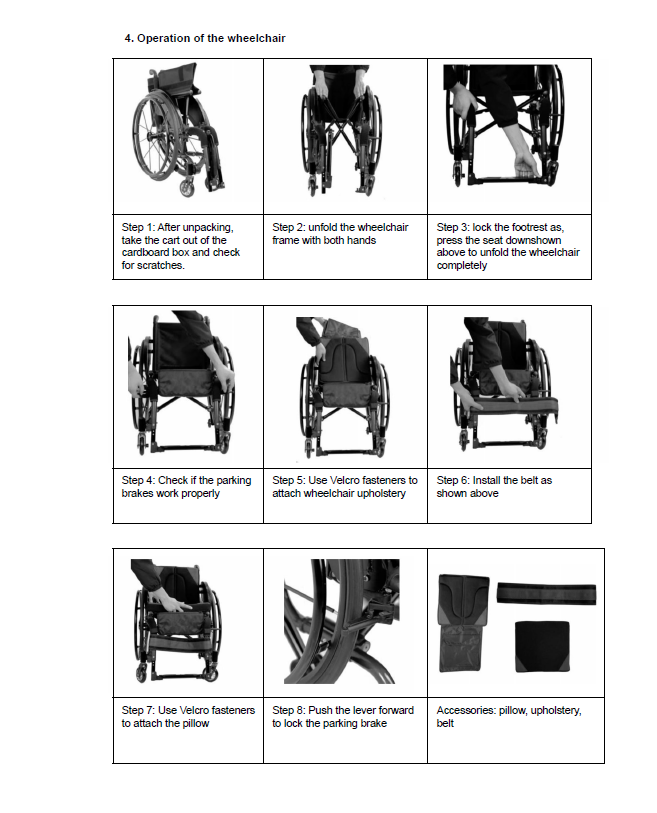 2. Safety rules1) Get in and out of the wheelchair when the brakes are adjusted and applied; 2) Do not use the brakes during wheelchair use (they should be used only when the wheelchair is stopped)! This does not apply to the handbrake used by the person pushing the wheelchair (models with this option).When leaning forward please make sure that your weight does not move too much forward. To increase stability of the wheelchair please make sure, before leaning forward, that front wheels are set in the direction of travel!Do not lean forward too much and do not lean to the sides beyond the contour of the cart!The wheelchair can only be used on surfaces where all four wheels of the cart touch the ground and this contact allows the wheels to be driven.The wheelchair should be moved by gripping the frame structure. Never move the wheelchair by grabbing the other parts.It is forbidden to use the product if any visible or perceptible damages have been found, or degree of wear and tear of the components indicates potential risk of the accident (wheels wear and tear, damages, upholstery damages).Special care should be taken during folding/unfolding of the wheelchair; careless operation can lead to fi ngers being trapped by the moving components of the wheelchair.Do not stand on footrests when getting in and out of the wheelchair - it can lead to tipping over of the wheelchair;ATTENTION: STANDING ON FOOTRESTS CAN LEAD TO TIPPING OVER AND INJURIES!Pay special attention during driving over the sills or other obstacles while transferring the entire weight on the rear wheels. If you are not sure whether this operation can be carried out safely you must absolutely ask somebody for help.NOTE: CARELESS OR IMPROPER TRANSFERRING OF BODY WEIGHT TO THE REAR WHEELS CAN LEAD TO TIPPING THE WHEELCHAIR BACKWARDS WHAT CAN BE VERY DANGEROUS AND CAUSE SERIOUS INJURIES! IF YOU ARE NOT SURE WHETHER THIS OPERATION CAN BE CARRIED OUT SAFELY YOU MUST ABSOLUTELY ASK SOMEBODY FOR HELP.During moving be careful not to let your fi ngers get between the spokes. This can lead to hand injury.Special care should be taken on slopes to avoid excessive acceleration of the wheelchair. If the slopes cannot be overcome safely then it is absolutely necessary to ask another person for help.Avoid contact of the wheelchair with open fi re. In case of direct contact of textiles, plastic and rubber components with fi re, they may catch fi re.3. Operation and maintenancethe wheelchair has a foldable frame - it is folded by pulling the central part of the seat upwards and unfolded by pressing the sides of the seat downwards. Make sure that the sides of the seat rest exactly in the plastic clamps. Inaccurate unfolding can lead to cracking of the hooks and damage to the wheelchair.periodically check conditions of the wheelchair and maintenance by:inspection of tyres conditions - replace them if they are strongly worn out;inspection of tightness of the fasteners (bolts);removal of dirt from the wheelchair with a damp cloth;cleaning of upholstery with a damp cloth, possibly with mild cleaning agents;to keep the performance of the product is it very important to keep all components of the wheelchair clean and to store it properly. Storing the wheelchair in very humid rooms (laundries, baths) or in the open will cause wheelchair performance to deteriorate quickly.Do not expose wheelchair to extreme weather conditions (rain, sun, snow).it if forbidden to use solvents, agents with chlorines, sharp brushes, or other objects for cleaning or corrosive cleaning agents.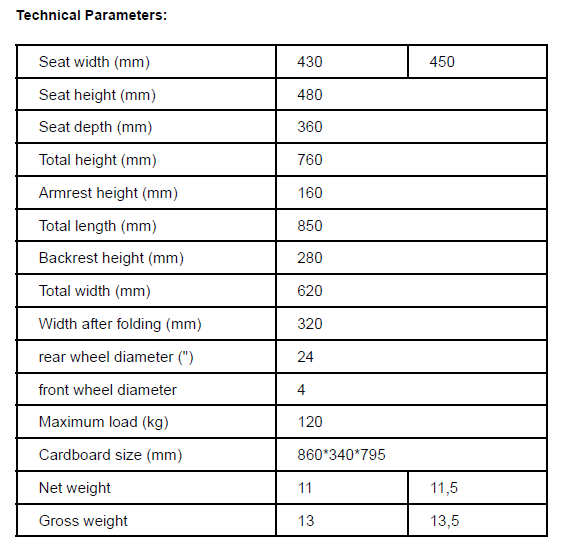 Tel. +48 22 518 36 00, Fax +48 22 518 36 30 www.antar.net e-mail:antar@antar.netv.1-23.07.2020 